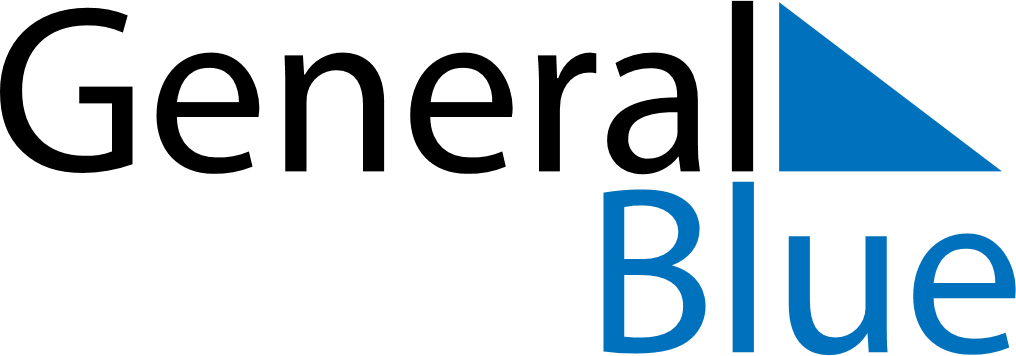 February 2030February 2030February 2030BurundiBurundiSundayMondayTuesdayWednesdayThursdayFridaySaturday123456789End of Ramadan (Eid al-Fitr)Unity Day10111213141516171819202122232425262728